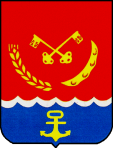 Российская ФедерацияГЛАВА  МИХАЙЛОВСКОГО  РАЙОНААМУРСКОЙ  ОБЛАСТИРАСПОРЯЖЕНИЕ24.12.2019                                                                                                           №  173с. ПоярковоО создании рабочей группы по рассмотрению вопросов содействия развитию конкуренции в Михайловском районе        В целях реализации распоряжения главы Михайловского района от 09.09.2019 № 116 «Об утверждении План мероприятий («дорожной карты») по содействию развитию конкуренции в Михайловском районе на 2019 - 2022 годы» 1. Создать рабочую группу по рассмотрению вопросов содействия развитию конкуренции на территории Михайловского района.2. Утвердить  прилагаемые:Положение о рабочей группе по рассмотрению вопросов содействия развитию конкуренции на территории Михайловского района;            Состав рабочей группы по рассмотрению вопросов содействия развитию конкуренции на территории Михайловского района.        3. Контроль за исполнением настоящего распоряжения возложить на заместителя  главы  района  по  финансам  и  экономике – начальника   ФЭУ  М.Н. Измайлову.                                                                                    С.И. Жуган                                                                                  УТВЕРЖДЕНО                                                                                   распоряжением главы района                                                                                   от  24.12.2019  №  173ПОЛОЖЕНИЕо рабочей группе по рассмотрению вопросовсодействия развитию конкуренции в Михайловском районеОбщие положенияРабочая группа по рассмотрению вопросов содействия развитию конкуренции на территории Михайловского района (далее – Рабочая группа) является коллегиальным координационным и совещательным органом, созданным в целях рассмотрения вопросов содействия развитию конкуренции на территории Михайловского района.В своей деятельности Рабочая группа руководствуется Конституцией Российской Федерации, федеральными конституционными законами, федеральными законами, указами и распоряжениями Президента Российской Федерации, постановлениями и распоряжениями Правительства Российской Федерации, иными нормативными правовыми актами Российской Федерации, законами и иными нормативными правовыми актами Амурской области, муниципальными нормативными правовыми актами, настоящим Положением.Деятельность Рабочей группы основывается на принципах  коллегиальности принятия решений, гласности.Понятие и термины, употребляемые в настоящем Положении, применяются в значениях, установленных в Стандарте развития конкуренции в субъектах Российской Федерации, утвержденном распоряжением Правительства Российской Федерации от 17 апреля 2019 № 768-р.Основные задачи и функции Рабочей группыОсновными задачами Рабочей группы являются:выработка предложений по совершенствованию конкурентной политики Михайловского района;внесение предложений по развитию конкуренции на приоритетных и социально значимых рынках Михайловского района;разработка рекомендаций по повышению эффективности межведомственного взаимодействия по вопросам развития конкуренции в Михайловском районе в интересах конечного потребителя товаров и услуг.Основными функциями Рабочей группы являются:оценка состояния конкурентной среды в Михайловском районе, выявление и анализ проблем ограничения конкуренции в отраслях экономической деятельности на территории Михайловского района;изучение и обобщение муниципальной практики по вопросам развития конкуренции;проведение мониторинга состояния и развития конкурентной среды на рынках товаров и услуг Михайловского района.Рабочая группа на своих заседаниях рассматривает подготавливаемые отделом экономики, анализа и прогнозирования финансово-экономического управления:проект плана мероприятий («дорожную карту») по содействию развитию конкуренции, включая информацию о разработке и выполнению мероприятий, предусмотренных «дорожной картой»;иную информацию и проекты муниципальных правовых актов в части их потенциального воздействия на состояние и развитие конкуренции;результаты и анализ результатов мониторинга состояния и развития конкурентной среды на рынках товаров и услуг Михайловского района.Рабочая группа рассматривает и утверждает доклад о состоянии и развитии конкуренции на товарных рынках Михайловского района (далее – доклад), подготовленный отделом экономики, анализа и прогнозирования финансово-экономического управления, а в случае необходимости представляет замечания, предложения и особые мнения членов Рабочей группы для включения их в доклад.Права Рабочей группыДля осуществления возложенных функций Рабочая группа имеет право:приглашать на заседания Рабочей группы представителей  общественных и иных организаций, бизнес-сообществ, а также экспертов и специалистов из предметных областей;запрашивать и получать в установленном порядке в рамках компетенции необходимую информацию от территориальных органов федеральных органов исполнительной власти, исполнительных органов государственной власти Амурской области, органов местного самоуправления Михайловского района, должностных лиц этих органов.Состав Рабочей группыВ состав Рабочей группы входят председатель Рабочей группы, заместитель председателя Рабочей группы, секретарь Рабочей группы и члены Рабочей группы.Председателем Рабочей группы является заместитель главы района по финансам и экономике- начальник финансово-экономического управления.Председатель Рабочей группы:организует деятельность Рабочей группы;утверждает повестки заседания Рабочей группы;проводит заседания Рабочей группы;подписывает протоколы заседаний Рабочей группы и другие документы Рабочей группы;на каждом заседании Рабочей группы информирует членов Рабочей группы о результатах выполнения принятых на предыдущих заседаниях Рабочей группы решениях.Заместителем председателя Рабочей группы является начальник отдела экономики, анализа и прогнозирования финансово-экономического управления администрации Михайловского района.Заместитель председателя Рабочей группы в случае отсутствия председателя Рабочей группы исполняет его обязанности.Секретарь Рабочей группы:обеспечивает формирование повестки заседаний Рабочей группы и проектов решений Рабочей группы;информирует членов Рабочей группы о дате, месте, времени заседания Рабочей группы и о вопросах, включенных в повестку дня заседания Рабочей группы, направляет им материалы к заседанию Рабочей группы;оформляет и подписывает протокол заседания Рабочей группы .Члены Рабочей группы:вносят предложения по повестке дня заседания Рабочей группы;участвуют в заседаниях Рабочей группы и обсуждении рассматриваемых на них вопросов;участвуют в голосовании по обсуждаемым на заседаниях Рабочей группы вопросам;участвуют в подготовке и принятии решений Рабочей группы.Организация и порядок деятельности Рабочей группы.Заседания Рабочей группы проводятся по мере необходимости и считаются правомочными, если на них присутствует более половины членов Рабочей группы.Материалы и предложения, на основании которых составляется повестка дня заседания Рабочей группы, направляется членами Рабочей группы секретарю Рабочей группы не позднее чем за 7 рабочих дней до даты проведения заседания Рабочей группы.Повестка дня заседания Рабочей группы с указанием даты, времени, места проведения заседания рабочей группы, материалы по вопросам повестки дня заседания Рабочей группы направляются секретарем Рабочей группы членам Рабочей группы не позднее 3 рабочих дней до даты проведения заседания Рабочей группы.Решения Рабочей группы принимаются большинством голосов присутствующих на заседании членов Рабочей группы и оформляются протоколом заседания Рабочей группы. В случае наличия у членов Рабочей группы особого мнения оно в письменном виде прилагается к протоколу заседания Рабочей группы и является его неотъемлемой частью.В случае равенства голосов решающим является голос председательствующего на заседании Рабочей группы.Протокол заседания Рабочей группы оформляется секретарем Рабочей группы в течение 5 рабочих дней со дня проведения заседания Рабочей группы, подписывается председателем Рабочей группы и секретарем Рабочей группы.В течение 10 рабочих дней со дня проведения заседания Рабочей группы протокол заседания Рабочей группы направляется секретарем Рабочей группы членам Рабочей группы для исполнения принятых решений и публикуется на официальном сайте Михайловского района в информационно-телекоммуникационной сети Интернет.УТВЕРЖДЕН                                                                                  распоряжением главы района                                                                                   от  24.12.2019  №  173СОСТАВрабочей группы по рассмотрению вопросов содействия развитию конкуренции на территории Михайловского районаИзмайлова Марина Николаевна- заместитель главы района по финансам и экономике- начальник финансово-экономического управления  (председатель Рабочей группы)Варанкина Наталья Михайловна- начальник отдела экономики, анализа и прогнозирования финансово-экономического управления (заместитель председателя Рабочей группы)Безвесельная Наталья Сергеевна- главный специалист отдела экономики, анализа и прогнозирования финансово-экономического управления (секретарь Рабочей группы)Синюков Олег Григорьевич- заместитель главы района по обеспечению жизнедеятельностиНенашева Татьяна Ивановна- заместитель главы района по социальным вопросамШатохина Оксана Владимировна- началькик отдела образования администрации Михайловского районаПодорожная Ольга Ивановна- начальник отдела строительства, ЖКХ, транспорта и связиКутенкова Татьяна Минаевна- руководитель сектора по управлению муниципальным имуществом